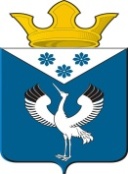 Российская ФедерацияСвердловская областьГлава муниципального образованияБаженовское сельское поселениеБайкаловского муниципального районаСвердловской области ПОСТАНОВЛЕНИЕот 10.01.2024 г.                                         № 5                                          с. Баженовское                                         Об утверждении Структуры муниципального бюджетного учреждения «Баженовский Центр информационной, культурно-досуговой и спортивной деятельности» на 2024 годНа основании Постановления Правительства Свердловской области от 21.02.2018 № 78-ПП «Об утверждении Примерного положения об оплате труда работников государственных бюджетных и автономных учреждений культуры Свердловской области, в отношении которых Министерство культуры Свердловской области осуществляет функции и полномочия учредителя», Постановления Главы муниципального образования Баженовское сельское поселение от 17.08.2020 № 94 «Об утверждении Примерного положения об оплате труда работников муниципального бюджетного учреждения «Баженовский Центр информационной, культурно-досуговой и спортивной деятельности», в отношении которого Администрация муниципального образования Баженовское сельское поселение осуществляет функции и полномочия учредителя» (с изм. от 19.10.2020 № 121, от 18.10.2021 № 158, от 08.07.2022 № 89, от 29.09.2023 № 147)ПОСТАНОВЛЯЮ:1.Утвердить Структуру муниципального бюджетного учреждения «Баженовский Центр информационной, культурно-досуговой и спортивной деятельности» на 2024 год (прилагается).2.Настоящее Постановление (с приложением) разместить на официальном сайте муниципального образования Баженовское сельское поселение в сети Интернет http://bajenovskoe.ru.3.Контроль за исполнением настоящего Постановления возложить на главного специалиста администрации Сутягина И.Е.Глава муниципального образования Баженовское сельское поселение   Байкаловского муниципального районаСвердловской области                                                                                  С.М. СпиринПриложение к Постановлению Главы муниципального образования Баженовское сельское поселениеБайкаловского муниципального районаСвердловской области  от 10.01.2024 г. № 5Приложение к Постановлению Главы муниципального образования Баженовское сельское поселениеБайкаловского муниципального районаСвердловской области  от 10.01.2024 г. № 5Приложение к Постановлению Главы муниципального образования Баженовское сельское поселениеБайкаловского муниципального районаСвердловской области  от 10.01.2024 г. № 5№п/пНаименование должности  (профессии)Штатныеединицы (ед.)1231.АДМИНИСТРАТИВНО-УПРАВЛЕНЧЕСКИЙ ПЕРСОНАЛАДМИНИСТРАТИВНО-УПРАВЛЕНЧЕСКИЙ ПЕРСОНАЛ1.1Директор1,01.2.Главный бухгалтер1,01.3.Бухгалтер1,02.СТРУКТУРНЫЕ ПОДРАЗДЕЛЕНИЯСТРУКТУРНЫЕ ПОДРАЗДЕЛЕНИЯ2.1.Баженовский Дом культурыЗаведующий Домом культуры0,75Художественный руководитель1,0Хормейстер1,0Режиссер1,0Методист1,0Уборщик служебных помещений0,75Рабочий по комплексному обслуживанию и ремонту зданий0,25Электромонтер по ремонту и обслуживанию электрооборудования0,5Водитель автомобиля0,52.2.Вязовский Дом культурыЗаведующий Домом культуры0,75Художественный руководитель1,0Режиссер1,25Уборщик служебных помещений0,5Рабочий по комплексному обслуживанию и ремонту зданий0,252.3.Городищенский  Дом культурыЗаведующий Домом культуры1,0Художественный руководитель1,0Хормейстер1,0Режиссер1,25Главный балетмейстер1,25Балетмейстер0,75Уборщик служебных помещений1,252.4.Нижне-Иленский  Дом культурыЗаведующий Домом культуры0,5Художественный руководитель1,0Режиссер1,0Уборщик служебных помещений0,52.5.Макушинский сельский  Дом культурыХудожественный руководитель0,5Рабочий по комплексному обслуживанию и ремонту зданий0,252.6.Баженовская сельская библиотекаБиблиотекарь1,0Уборщик служебных помещений0,252.7.Вязовская сельская библиотекаБиблиотекарь1,02.8.Городищенская сельская библиотекаБиблиотекарь1,0Уборщик служебных помещений0,252.9.Гуляевская сельская библиотекаБиблиотекарь0,52.10.Макушинская сельская библиотекаБиблиотекарь0,252.11.Нижне-Иленская сельская библиотекаБиблиотекарь1,03.ФИЗИЧЕСКАЯ КУЛЬТУРА И СПОРТ3.1.Инструктор по спорту2,0ИТОГО32,0